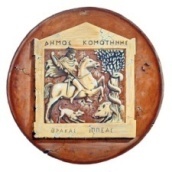 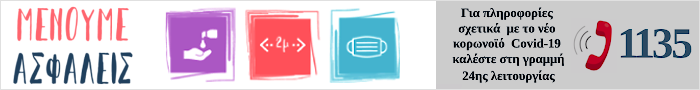 Δημοτική Βιβλιοθήκη ΚομοτηνήςΔελτίο ΤύπουΒιβλία στο σπίτι Υπηρεσία Book Deliveryγια να #Μένουμε_ΑσφαλείςΛόγω των έκτακτων μέτρων για την αντιμετώπιση του κορωνoϊού COVID-19  και με δεδομένη την ανάγκη του κόσμου για διάβασμα, με μεγάλη χαρά σας ενημερώνουμε ότι η Δημοτική βιβλιοθήκη Κομοτηνής προκειμένου να ικανοποιήσει τις ανάγκες του αναγνωστικού κοινού,  αναλαμβάνει από Δευτέρα 08-03-2021,  τη Δωρεάν Παράδοση Βιβλίων στο σπίτι – Book Delivery – για να #Μένουμε_Ασφαλείς. Επισκεφθείτε σήμερα τον ηλεκτρονικό κατάλογο της Βιβλιοθήκης στο σύνδεσμο που ακολουθεί   https://komotinilib.openabekt.gr/   ή από την ιστοσελίδα του Δήμου Κομοτηνής https://www.komotini.gr/ επιλέγοντας από την αρχική σελίδα το σχετικό εικονίδιο του Καταλόγου της Δημοτικής Βιβλιοθήκης  και  στη συνέχεια επιλέξτε ότι σας ενδιαφέρει από τα  βιβλία που διαθέτουμε στη συλλογή μας, όπως ελληνικής και ξένης λογοτεχνίας, παιδικά, ιστορικά, δοκίμια, παιδαγωγικά, και άλλα. tip: στην αναζήτηση μπορείτε να εισάγετε γενικούς όρους όπως π.χ. «Ελληνική λογοτεχνία», «Ξένη Λογοτεχνία,  "παιδικά" κλπ.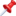 tip: εάν σας ενδιαφέρουν νεότερα βιβλία χρησιμοποιείται την ταξινόμηση "από το νεότερο" που βρίσκεται πάνω από το σύνολο των αποτελεσμάτων Για παραγγελίες τηλεφωνείτε  ή εναλλακτικά μας στέλνετε email 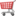 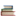 Τα βιβλία θα παραδίδονται στην πόρτα σας σε  1-3 εργάσιμες ημέρες. Για να δανειστεί κάποιος χρειάζεται κάρτα μέλους της Δημοτικής Βιβλιοθήκης Κομοτηνής. Εάν δεν διαθέτετε, τότε θα χρειαστεί πρώτα να ζητήσετε την έκδοσή της. Η διακίνηση των βιβλίων γίνεται τηρώντας πάντα  τα μέτρα προστασίας της δημοσίας υγείας.Για δανεισμό βιβλίων, εγγραφή νέων μελών, υποστήριξη και οποιαδήποτε άλλη πληροφορία, επικοινωνήστε με τη Δημοτική Βιβλιοθήκη Κομοτηνής  : 2531022589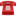 :vivkomot@otenet.gr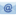 Ωράριο Λειτουργίας:Δευτέρα - Παρασκευή : 08:00-14:30Απογεύματα: Δευτέρα & Πέμπτη : 18:00-20:00Δημοτική Βιβλιοθήκη ΚομοτηνήςΥπηρεσία Δανεισμού “book delivery”.Φόρμα παραγγελίαςΑριθμός Μέλους				:Επίθετο					:Όνομα						:Διεύθυνση					:Κινητό						:Όροφος					:Ονοματεπώνυμο στο Θυροτηλέφωνο	:Προτιμώμενη ημέρα				:Προτιμώμενη ώρα				:Αντίτυπα προς δανεισμό				
(αριθμός εισαγωγής  αντιτύπου από ηλεκτρονικό κατάλογο) 